            „Kolorowy smok” – praca konstrukcyjna 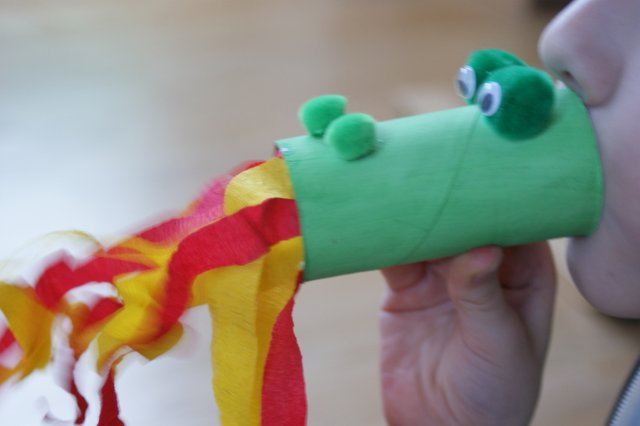 Do wykonania smoka potrzebne będzie: rolka po papierze toaletowym, kolorowa bibuła, zielona kartka, klej i nożyczki, plastelina , pasek białej kartki, pisak czarny, pomponiki lub kulki z waty. Jeżeli nie ma zielonej kartki , to można rolkę pomalować na zielono.  Rolkę owijamy zielonym papierem lub malujemy,  z plasteliny robimy oczy , z białej kartki paszczę, w paszczy można narysować ostre zęby, a z kolorowej bibuły  ogniki- płomienie które wychodzą z paszczy. 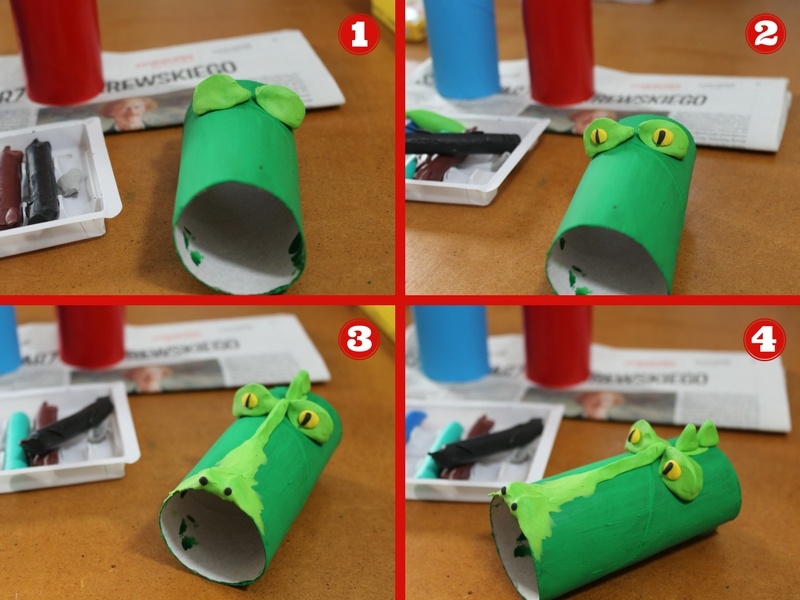 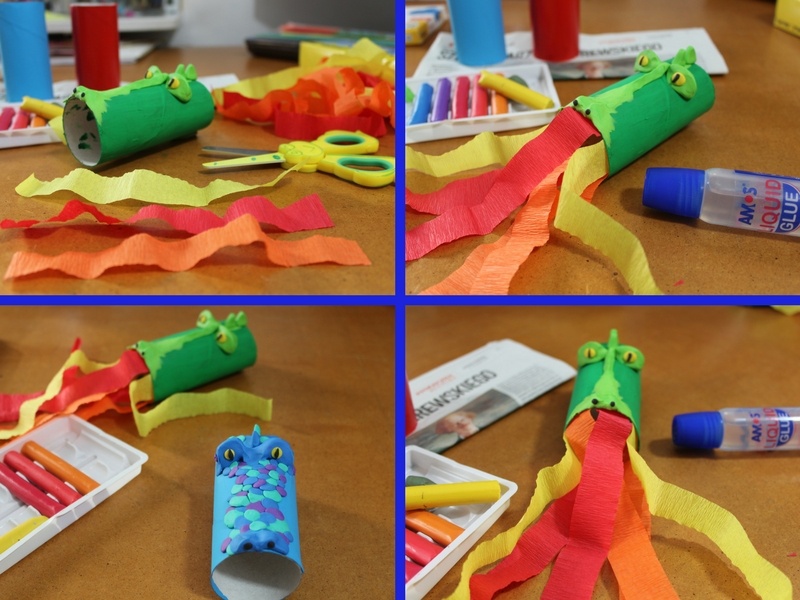 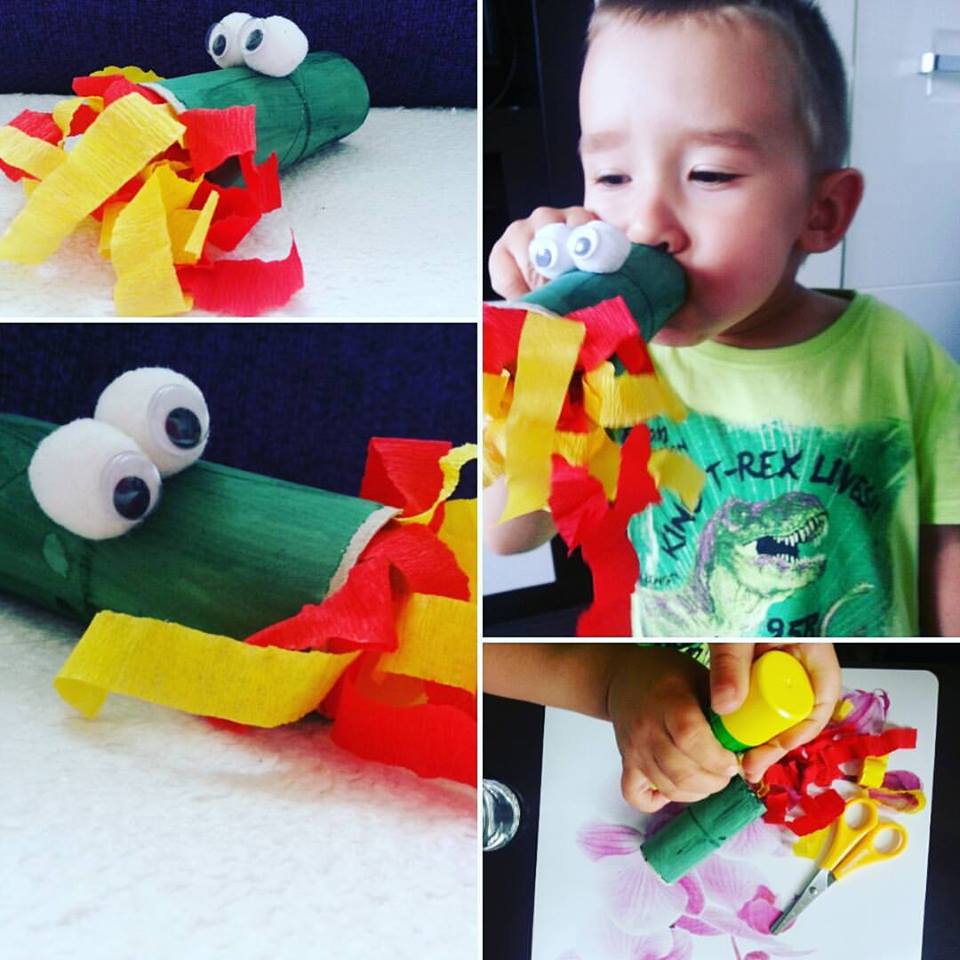 Filmik jak zrobić Smokahttps://www.youtube.com/watch?v=-klFJN25WLQ  Brawo! Super! Gratulacje!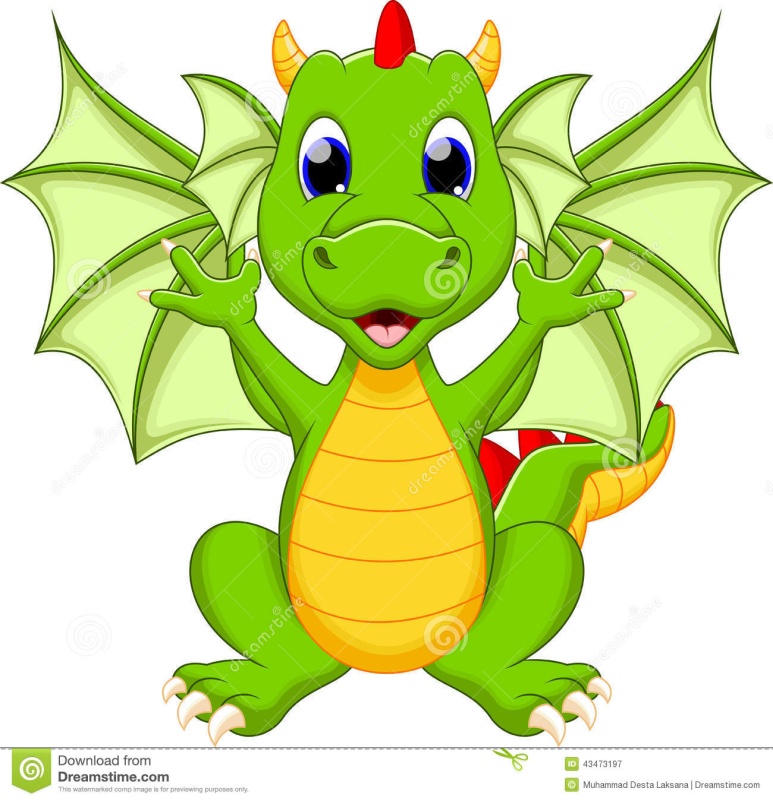 